Superintendent’s Memo #241-19
COMMONWEALTH of VIRGINIA 
Department of Education
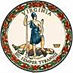 DATE:	October 4, 2019TO: 	Division SuperintendentsFROM: 	James F. Lane, Ed.D., Superintendent of Public InstructionSUBJECT: 	National School Lunch Week: October 14-18, 2019Schools around the nation and throughout the Commonwealth will be celebrating National School Lunch Week, October 14-18, 2019. The theme this year is “School Lunch: What’s on Your Playlist?” The theme aims at spotlighting the wide variety of flavors, dishes, delivery options, and tastes of today’s school lunch. Today, school cafeterias are serving menu items that kids want to eat, with increased choices and customization.The National School Lunch Program provides students daily access to healthy school meals. School divisions in Virginia plan to recognize National School Lunch Week with special meals, invitations to special guests, and activities that encourage students to demonstrate the importance of school lunch and the connection between healthy eating and academic success. School lunches provide a variety of fruits, vegetables, milk, proteins, and whole grain-rich foods to all students in Virginia. National School Lunch Week also helps educate parents and students about all of the benefits of the lunch program and the appealing variety of choices in the cafeteria. Recognizing National School Lunch Week in your division will help increase participation, spread the message to parents about the healthy meals available daily, and connect teachers and administrators to the school cafeteria. National School Lunch Week is sponsored by the nonprofit School Nutrition Association. Please visit the SNA website for ideas and information about the What’s on Your Playlist celebration.JFL/SCC/bdb/cc